Mixtures, Elements and CompoundsXiaohan Ding, Gheorghe TecuciLearning Agent Center and Computer Science Department, George Mason Universityxding2@masonlive.gmu.edu, tecuci@gmu.edu, http://lac.gmu.edu1. IntroductionThis exercise was adapted from:Jonathan Osbome, Sibel Erduran, Shirley Simon, Ideas, Evidence & Argument in Science (IDEAS), King's College London, 2004, pp. 34-36,  https://www.stem.org.uk/elibrary/collection/3308 https://www.stem.org.uk/resources/elibrary/resource/28125/ideas-resources The aim of this exercise is to explore the concepts of elements, and of mixtures andcompounds, and the criteria for distinguishing them by developing evidence-based argumentations.Section 2 presents the inquiry and Section 3 presents the corresponding argumentation developed with the sInvestigator system. sInvestigator may be downloaded from http://lac.gmu.edu/sInvestigator/The knowledge base containing the argumentation may be downloaded from http://lac.gmu.edu/sInvestigator/CaseStudies/MixturesAndCompounds.zkb2. Inquiry: Which statement is true and which is false?For each of the of the following statements develop an evidence-based argumentation to determine whether it is true or false:Salty water is a compound.Air is a mixture of different elements and/or compounds.Elements have only one type of atom in them.Elements can join together to form compounds.Pure substances are substances that don't have harmful things in them.3. Analysis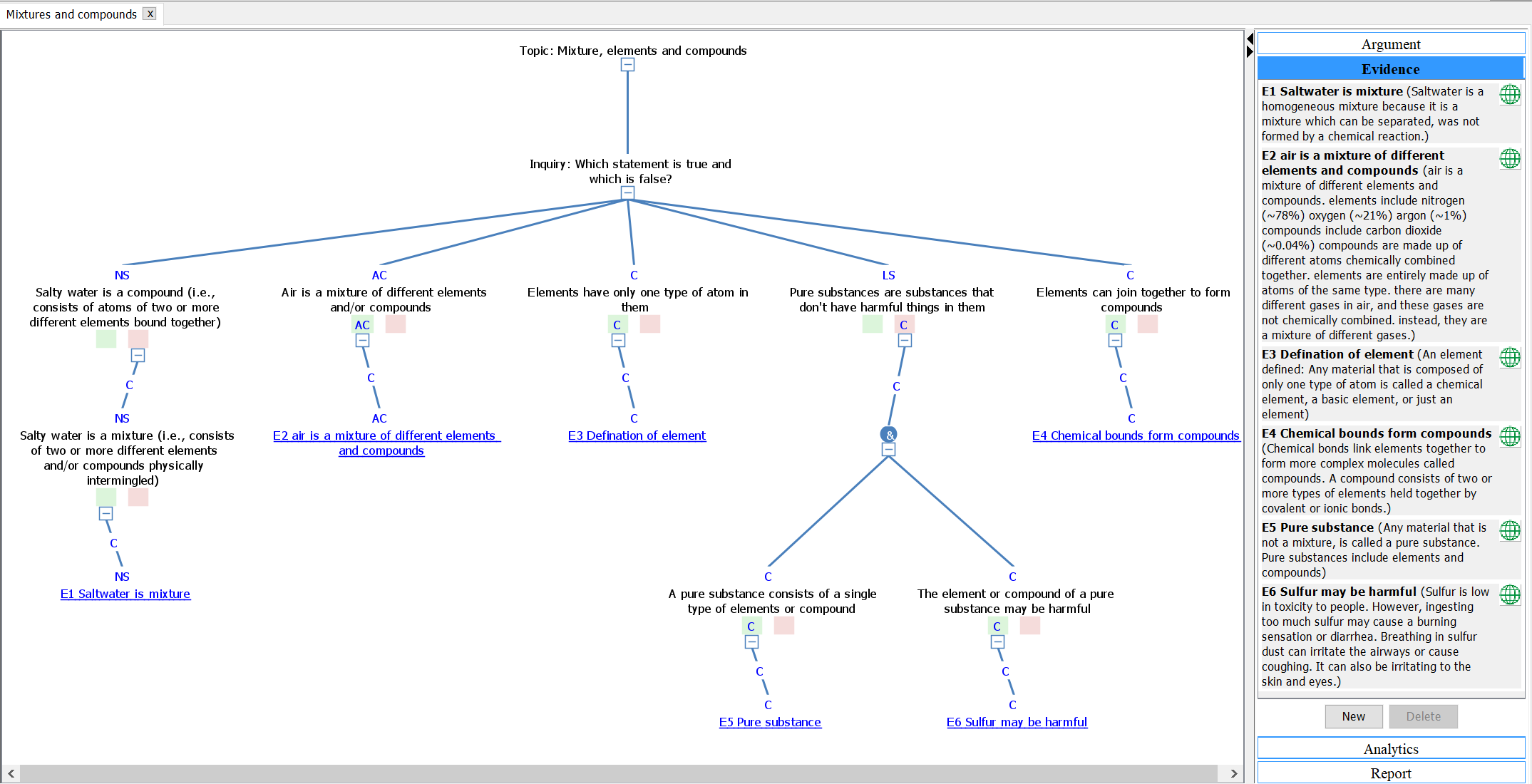 